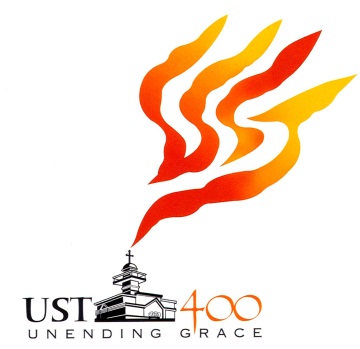 Office for Graduate ResearchThe Graduate School, University of Santo TomasManilaOral Defense Endorsement FormThe findings contained in this research manuscript entitledprepared by__________________________________________Degree Candidateis hereby endorsed to the oral defense examination Tribunal, in support of the candidature for the academic degree_________________________________			__________________Advisor									Date          signature over printed name_________________________________			__________________Co-advisor								Date           If applicable